Call to OrderRoll Call:  Carmen Finn, Jake Mathison, Todd Sjoberg and Sara Treiber.Adopt Agenda (No item of business shall be considered unless it appears on the agenda for the meeting.  Board members may add items to the agenda prior to adoption of the agenda.)Approval of Minutes September 13, 2021 Meeting Public HearingsNoneOpen ForumNew BusinessNoneOld BusinessDay Care Facilities in Residential Districts. The commission will consider scheduling a public hearing to consider a text amendment to the City’s Code of Ordinances regarding day care facilities in residential districts.Comprehensive Plan Update. The commission will debrief the September 22nd open house and consider scheduling a public hearing for potential recommendation to City Council adoption.Verbal Reports (In addition to the items listed below, each board and staff member will be given the opportunity to share information.)AdjournmentThe next regular meeting is scheduled for Monday, November 8, 2021 at 5:30 PM.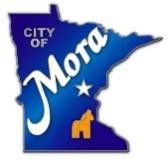 City of MoraKanabec County, MinnesotaMeeting AgendaPlanning CommissionMora City Hall101 Lake Street SMora, MN  55051Wednesday, October 6, 20215:30 PMMora City HallCity of Mora Code of Ordinances, Chapter 32: The role of the Planning Commission is to serve the City Council in an advisory capacity on matters relating to citizen requests for action, zoning changes and review, Comprehensive Plan reviews, capital improvement reviews, and other actions as deemed necessary to carry out the functions of a pro-active Planning Commission. City of Mora Code of Ordinances, Chapter 32: The role of the Planning Commission is to serve the City Council in an advisory capacity on matters relating to citizen requests for action, zoning changes and review, Comprehensive Plan reviews, capital improvement reviews, and other actions as deemed necessary to carry out the functions of a pro-active Planning Commission. City of Mora Code of Ordinances, Chapter 32: The role of the Planning Commission is to serve the City Council in an advisory capacity on matters relating to citizen requests for action, zoning changes and review, Comprehensive Plan reviews, capital improvement reviews, and other actions as deemed necessary to carry out the functions of a pro-active Planning Commission. 